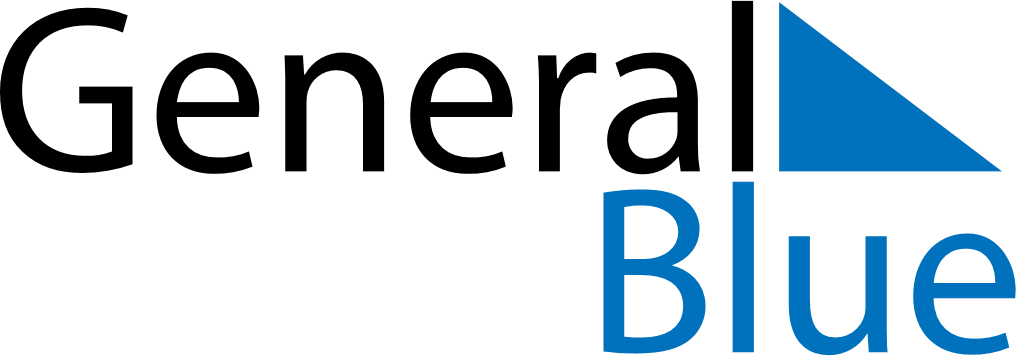 October 2019October 2019October 2019MalawiMalawiMONTUEWEDTHUFRISATSUN1234567891011121314151617181920Mother’s Day2122232425262728293031